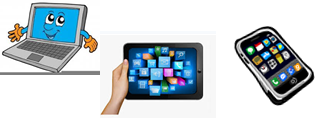 Name:…                                                                      Surname: …Home Schooling 33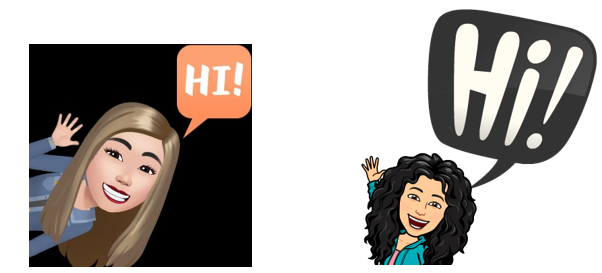 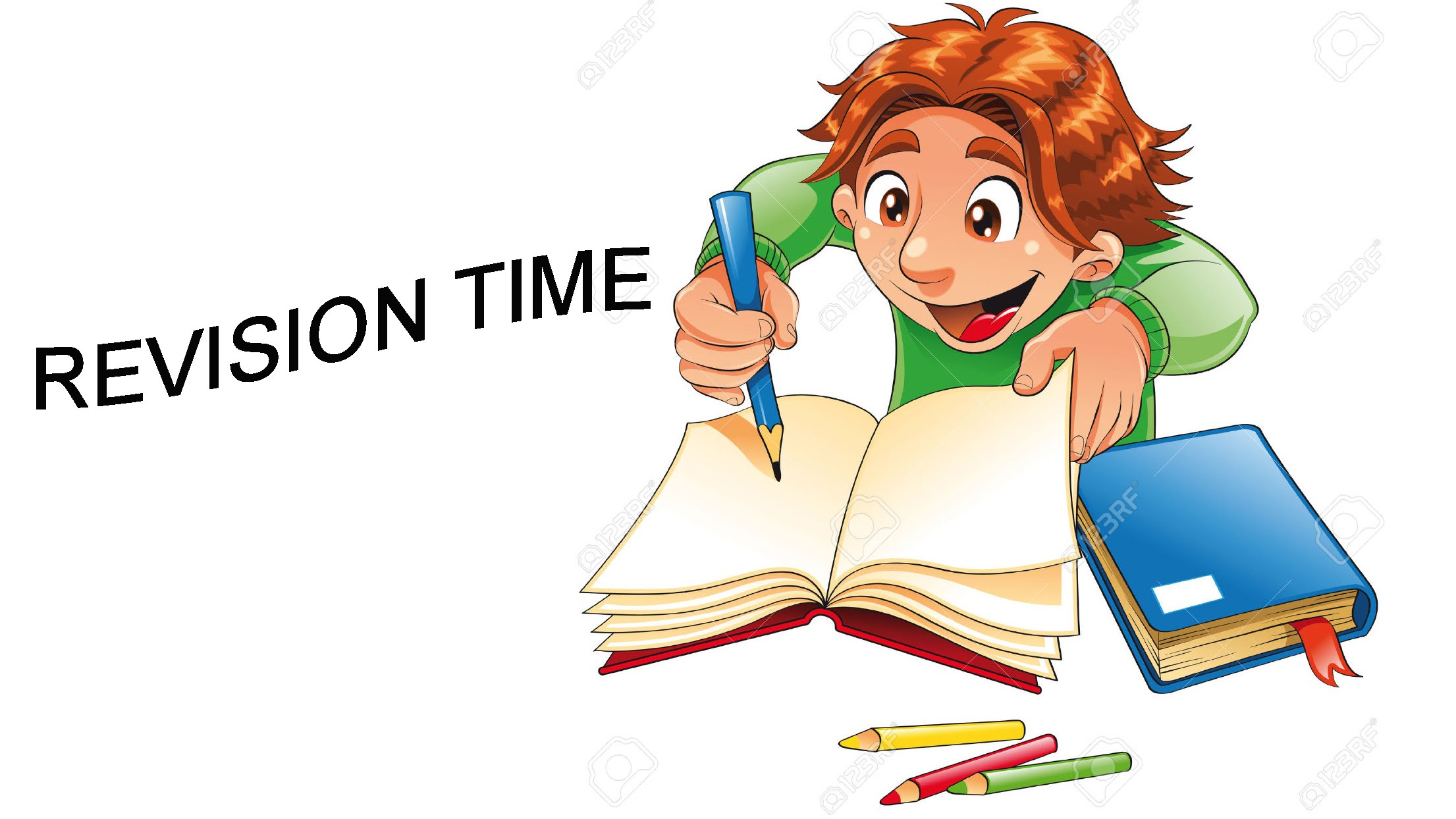 CTRL + CLICK AND WORK ONLINE.https://forms.gle/L7fFt6mUZ6PN43XRA 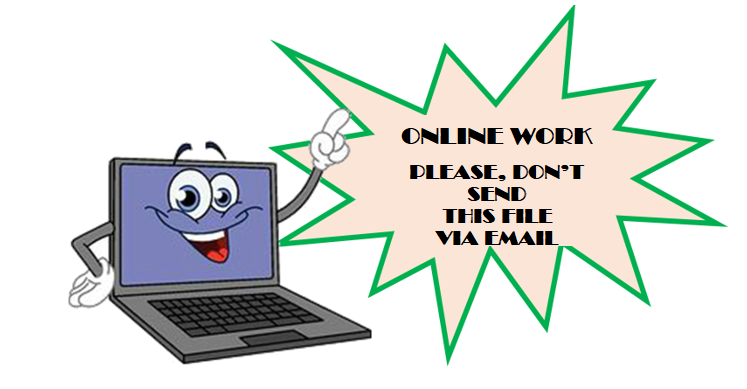 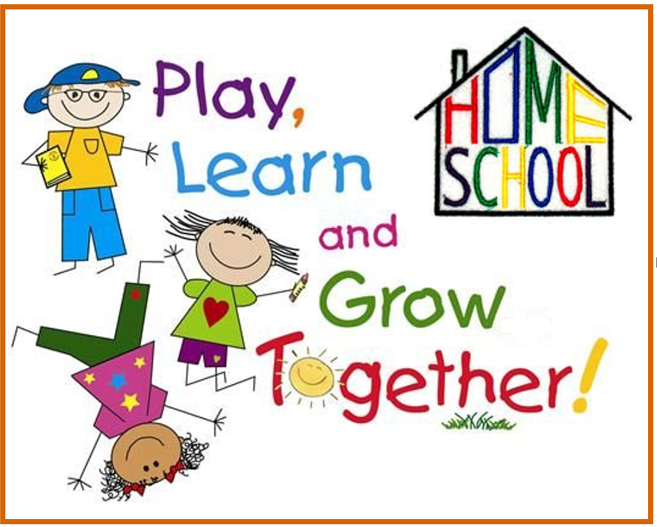 PLEASE, PRESS “SUBMIT/SEND” AT THE END OF YOUR ONLINE WORK.POR FAVOR PRESIONAR “ENVIAR” AL FINAL DEL TRABAJO EN LÍNEA.